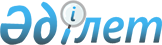 "2015-2017 жылдарға арналған Ұлан ауданының бюджеті туралы" Ұлан аудандық мәслихатының 2014 жылдың 25 желтоқсанындағы № 220 шешіміне өзгерістер енгізу туралы
					
			Күшін жойған
			
			
		
					Шығыс Қазақстан облысы Ұлан ауданы мәслихатының 2015 жылғы 17 шілдедегі N 274 шешімі. Шығыс Қазақстан облысының Әділет департаментінде 2015 жылғы 29 шілдеде N 4065 болып тіркелді. Күші жойылды - Шығыс Қазақстан облысы Ұлан аудандық мәслихатының 2015 жылғы 23 желтоқсандағы N 290 шешімімен      Ескерту. Күші жойылды - Шығыс Қазақстан облысы Ұлан аудандық мәслихатының 23.12.2015 N 290 шешімімен (01.01.2016 бастап қолданысқа енгізіледі).

      РҚАО-ның ескертпесі.

      Құжаттың мәтінінде түпнұсқаның пунктуациясы мен орфографиясы сақталған. 

      Қазақстан Республикасының 2008 жылғы 4 желтоқсандағы Бюджеттік Кодексінің  106,  109 - баптарына, Қазақстан Республикасының 2001 жылғы 23 қаңтардағы "Қазақстан Республикасындағы жергілікті мемлекеттік басқару және өзін-өзі басқару туралы" Заңының  6 - бабы 1 – тармағы 1) – тармақшасына, Шығыс Қазақстан облыстық маслихатының 2015 жылдың 1 шілдедегі № 29/345-V "2015–2017 жылдарға арналған облыстық бюджет туралы" Шығыс Қазақстан облыстық маслихатының 2014 жылдың 10 желтоқсандағы № 24/289–V  шешіміне өзгерістер енгізу туралы"  шешіміне (нормативтік құқықтық актілерді мемлекеттік тіркеу Тізілімінде 4017 нөмірімен тіркелген) сәйкес, Ұлан аудандық маслихаты ШЕШТІ:

      1. "2015–2017 жылдарға арналған Ұлан ауданыңың бюджеті туралы" Ұлан аудандық мәслихатының 2014 жылғы 25 желтоқсандағы № 220  шешіміне (нормативтік құқықтық актілерді мемлекеттік тіркеу Тізілімінде 3622 нөмірімен тіркелген, "Ұлан таңы" газетінің 2015 жылғы 27 қаңтардағы № 9 санында жарияланған) келесі өзгерістер енгізілсін:

       1-тармақты келесі редакцияда жазылсын:

      "1. 2015 – 2017 жылдарға арналған аудандық бюджет тиісінше 1 қосымшаға сәйкес, соның ішінде 2015 жылға манадай көлемде бекітілсін":

      1) кірістер – 3729525,3 мың теңге, оның ішінде:

      салықтық түсімдер – 823729,0 мың теңге;

      салықтық емес түсімдер – 10200,0 мың теңге;

      негізгі капиталды сатудан түсетін түсімдер – 62255,0 мың теңге;

      трансферттердің түсімдері – 2833341,3 мың теңге;

      2) шығындар – 3785296,2 мың теңге;

      3) таза бюджеттік несие беру – 29632,0 мың теңге, соның ішінде:

      бюджеттік несиелер – 42020,0 мың теңге;

      бюджеттік несиелерді өтеу – 12388,0мың теңге;

      4) қаржы активтерімен операциялар бойынша сальдо – 0,0 мың теңге, оның ішінде:

      қаржы активтерін сатып алу – 0,0 мың теңге;

      5) бюджет тапшылығы (профициті) – - 85402,9 мың теңге;

      6) бюджет тапшылығын қаржыландыру (профицитті пайдалану) – 85402,9 мың теңге.".

      аталған шешімнің  1,  5 қосымшалары осы шешімнің  1,  2 қосымшаларына сәйкес жаңа редакцияда жазылсын.

      2. Осы шешім 2015 жылдың 1 қаңтарынан қолданысқа енеді.

 2015 жылға арналған аудандық бюджет 123 "Қаладағы аудан, аудандық маңызы бар қала, кент, ауыл, ауылдық округ әкімінің аппарты" бюджеттік бағдарламалар әкімшілері бойынша шығындары
					© 2012. Қазақстан Республикасы Әділет министрлігінің «Қазақстан Республикасының Заңнама және құқықтық ақпарат институты» ШЖҚ РМК
				Сессия төрағасы 

Сессия төрағасы 

Н. Тилеужан 

Н. Тилеужан 

Ұлан аудандық

Ұлан аудандық

мәслихат хатшысы 

мәслихат хатшысы 

Н. Сейсембина

Н. Сейсембина

Санаты

Санаты

Санаты

Санаты

Санаты

Санаты

Санаты

Санаты

cомасы

(мың теңге)

cомасы

(мың теңге)

Сыныбы

Сыныбы

Сыныбы

Сыныбы

Сыныбы

Сыныбы

Сыныбы

cомасы

(мың теңге)

cомасы

(мың теңге)

Iшкi сыныбы

Iшкi сыныбы

Iшкi сыныбы

Iшкi сыныбы

Iшкi сыныбы

Iшкi сыныбы

cомасы

(мың теңге)

cомасы

(мың теңге)

Кірістер атауы

Кірістер атауы

Кірістер атауы

Кірістер атауы

cомасы

(мың теңге)

cомасы

(мың теңге)

1

2

3

3

4

4

4

4

5

5

I. КІРІСТЕР

I. КІРІСТЕР

I. КІРІСТЕР

I. КІРІСТЕР

3729525,3

3729525,3

1

Салықтық түсімдер

Салықтық түсімдер

Салықтық түсімдер

Салықтық түсімдер

823729,0

823729,0

01

Табыс салығы

Табыс салығы

Табыс салығы

Табыс салығы

334137,0

334137,0

2

2

Жеке табыс салығы

Жеке табыс салығы

Жеке табыс салығы

Жеке табыс салығы

334137,0

334137,0

03

Әлеуметтiк салық

Әлеуметтiк салық

Әлеуметтiк салық

Әлеуметтiк салық

190735,0

190735,0

1

1

Әлеуметтік салық

Әлеуметтік салық

Әлеуметтік салық

Әлеуметтік салық

190735,0

190735,0

04

Меншiкке салынатын салықтар

Меншiкке салынатын салықтар

Меншiкке салынатын салықтар

Меншiкке салынатын салықтар

259520,0

259520,0

1

1

Мүлiкке салынатын салықтар

Мүлiкке салынатын салықтар

Мүлiкке салынатын салықтар

Мүлiкке салынатын салықтар

181600,0

181600,0

3

3

Жер салығы

Жер салығы

Жер салығы

Жер салығы

9620,0

9620,0

4

4

Көлiк құралдарына салынатын салық

Көлiк құралдарына салынатын салық

Көлiк құралдарына салынатын салық

Көлiк құралдарына салынатын салық

57300,0

57300,0

5

5

Бірыңғай жер салығы

Бірыңғай жер салығы

Бірыңғай жер салығы

Бірыңғай жер салығы

11000,0

11000,0

05

Тауарларға, жұмыстарға және қызметтерге салынатын iшкi салықтар

Тауарларға, жұмыстарға және қызметтерге салынатын iшкi салықтар

Тауарларға, жұмыстарға және қызметтерге салынатын iшкi салықтар

Тауарларға, жұмыстарға және қызметтерге салынатын iшкi салықтар

32478,0

32478,0

2

2

Акциздер

Акциздер

Акциздер

Акциздер

1186,0

1186,0

3

3

Табиғи және басқа ресурстарды пайдаланғаны үшiн түсетiн түсiмдер

Табиғи және басқа ресурстарды пайдаланғаны үшiн түсетiн түсiмдер

Табиғи және басқа ресурстарды пайдаланғаны үшiн түсетiн түсiмдер

Табиғи және басқа ресурстарды пайдаланғаны үшiн түсетiн түсiмдер

17562,0

17562,0

4

4

Кәсiпкерлiк және кәсiби қызметтi жүргiзгенi үшiн алынатын алымдар

Кәсiпкерлiк және кәсiби қызметтi жүргiзгенi үшiн алынатын алымдар

Кәсiпкерлiк және кәсiби қызметтi жүргiзгенi үшiн алынатын алымдар

Кәсiпкерлiк және кәсiби қызметтi жүргiзгенi үшiн алынатын алымдар

13730,0

13730,0

08

Заңдық маңызы бар әрекеттерді жасағаны және (немесе) оған уәкілеттігі бар мемлекеттік органдар немесе лауазымды адамдар құжаттар бергені үшін алынатын міндетті төлемдер

Заңдық маңызы бар әрекеттерді жасағаны және (немесе) оған уәкілеттігі бар мемлекеттік органдар немесе лауазымды адамдар құжаттар бергені үшін алынатын міндетті төлемдер

Заңдық маңызы бар әрекеттерді жасағаны және (немесе) оған уәкілеттігі бар мемлекеттік органдар немесе лауазымды адамдар құжаттар бергені үшін алынатын міндетті төлемдер

Заңдық маңызы бар әрекеттерді жасағаны және (немесе) оған уәкілеттігі бар мемлекеттік органдар немесе лауазымды адамдар құжаттар бергені үшін алынатын міндетті төлемдер

6859,0

6859,0

1

1

Жергілікті бюджетке түсетін мемлекеттік баж

Жергілікті бюджетке түсетін мемлекеттік баж

Жергілікті бюджетке түсетін мемлекеттік баж

Жергілікті бюджетке түсетін мемлекеттік баж

6859,0

6859,0

2

Салықтық емес түсімдер

Салықтық емес түсімдер

Салықтық емес түсімдер

Салықтық емес түсімдер

10200,0

10200,0

01

Мемлекеттік меншіктен түсетін кірістер

Мемлекеттік меншіктен түсетін кірістер

Мемлекеттік меншіктен түсетін кірістер

Мемлекеттік меншіктен түсетін кірістер

7200,0

7200,0

5

5

Мемлекет меншігіндегі мүлікті жалға беруден түсетін кірістер

Мемлекет меншігіндегі мүлікті жалға беруден түсетін кірістер

Мемлекет меншігіндегі мүлікті жалға беруден түсетін кірістер

Мемлекет меншігіндегі мүлікті жалға беруден түсетін кірістер

7200,0

7200,0

06

Басқа да салықтық емес түсiмдер

Басқа да салықтық емес түсiмдер

Басқа да салықтық емес түсiмдер

Басқа да салықтық емес түсiмдер

3000,0

3000,0

1

1

Басқа да салықтық емес түсiмдер

Басқа да салықтық емес түсiмдер

Басқа да салықтық емес түсiмдер

Басқа да салықтық емес түсiмдер

3000,0

3000,0

3

Негізгі капиталды сатудан түсетін түсімдер

Негізгі капиталды сатудан түсетін түсімдер

Негізгі капиталды сатудан түсетін түсімдер

Негізгі капиталды сатудан түсетін түсімдер

62255,0

62255,0

01

Мемлекеттік мекемелерге бекітілген мемлекеттік мүлікті сату

Мемлекеттік мекемелерге бекітілген мемлекеттік мүлікті сату

Мемлекеттік мекемелерге бекітілген мемлекеттік мүлікті сату

Мемлекеттік мекемелерге бекітілген мемлекеттік мүлікті сату

30650,0

30650,0

1

1

Мемлекеттік мекемелерге бекітілген мемлекеттік мүлікті сату

Мемлекеттік мекемелерге бекітілген мемлекеттік мүлікті сату

Мемлекеттік мекемелерге бекітілген мемлекеттік мүлікті сату

Мемлекеттік мекемелерге бекітілген мемлекеттік мүлікті сату

30650,0

30650,0

Жергілікті бюджеттен қаржыландырылатын мемлекеттік мекемелерге бекітілген мүлікті сатудан түсетін түсімдер

Жергілікті бюджеттен қаржыландырылатын мемлекеттік мекемелерге бекітілген мүлікті сатудан түсетін түсімдер

Жергілікті бюджеттен қаржыландырылатын мемлекеттік мекемелерге бекітілген мүлікті сатудан түсетін түсімдер

Жергілікті бюджеттен қаржыландырылатын мемлекеттік мекемелерге бекітілген мүлікті сатудан түсетін түсімдер

3450,0

3450,0

Азаматтарға пәтерлер сатудан түсетін түсімдер

Азаматтарға пәтерлер сатудан түсетін түсімдер

Азаматтарға пәтерлер сатудан түсетін түсімдер

Азаматтарға пәтерлер сатудан түсетін түсімдер

27200,0

27200,0

03

Жердi және материалдық емес активтердi сату

Жердi және материалдық емес активтердi сату

Жердi және материалдық емес активтердi сату

Жердi және материалдық емес активтердi сату

31605,0

31605,0

1

1

Жерді сату

Жерді сату

Жерді сату

Жерді сату

31605,0

31605,0

4

Трансферттердің түсімдері

Трансферттердің түсімдері

Трансферттердің түсімдері

Трансферттердің түсімдері

2833341,3

2833341,3

02

Мемлекеттiк басқарудың жоғары тұрған органдарынан түсетiн трансферттер

Мемлекеттiк басқарудың жоғары тұрған органдарынан түсетiн трансферттер

Мемлекеттiк басқарудың жоғары тұрған органдарынан түсетiн трансферттер

Мемлекеттiк басқарудың жоғары тұрған органдарынан түсетiн трансферттер

2833341,3

2833341,3

2

2

Облыстық бюджеттен түсетiн трансферттер

Облыстық бюджеттен түсетiн трансферттер

Облыстық бюджеттен түсетiн трансферттер

Облыстық бюджеттен түсетiн трансферттер

2833341,3

2833341,3

Ағымдағы нысаналы трансферттер

Ағымдағы нысаналы трансферттер

Ағымдағы нысаналы трансферттер

Ағымдағы нысаналы трансферттер

431370,0

431370,0

Нысаналы даму трансферттері

Нысаналы даму трансферттері

Нысаналы даму трансферттері

Нысаналы даму трансферттері

352325,3

352325,3

Субвенциялар

Субвенциялар

Субвенциялар

Субвенциялар

2049646,0

2049646,0

Функционалдық топ

Функционалдық топ

Функционалдық топ

Функционалдық топ

Функционалдық топ

Функционалдық топ

Функционалдық топ

Функционалдық топ

Функционалдық топ

cомасы

(мың теңге)

Функционалдық кіші топ

Функционалдық кіші топ

Функционалдық кіші топ

Функционалдық кіші топ

Функционалдық кіші топ

Функционалдық кіші топ

Функционалдық кіші топ

Функционалдық кіші топ

cомасы

(мың теңге)

Бағдарлама әкімшісі

Бағдарлама әкімшісі

Бағдарлама әкімшісі

Бағдарлама әкімшісі

Бағдарлама әкімшісі

Бағдарлама әкімшісі

cомасы

(мың теңге)

Бағдарлама

Бағдарлама

Бағдарлама

Бағдарлама

cомасы

(мың теңге)

Шығыстар атауы

Шығыстар атауы

Шығыстар атауы

cомасы

(мың теңге)

1

2

2

3

3

4

5

5

5

6

II. ШЫҒЫНДАР

II. ШЫҒЫНДАР

II. ШЫҒЫНДАР

3785296,2

01

Жалпы сипаттағы мемлекеттiк қызметтер

Жалпы сипаттағы мемлекеттiк қызметтер

Жалпы сипаттағы мемлекеттiк қызметтер

359604,1

1

1

Мемлекеттiк басқарудың жалпы функцияларын орындайтын өкiлдi, атқарушы және басқа органдар

Мемлекеттiк басқарудың жалпы функцияларын орындайтын өкiлдi, атқарушы және басқа органдар

Мемлекеттiк басқарудың жалпы функцияларын орындайтын өкiлдi, атқарушы және басқа органдар

273332,0

112

112

Аудан (облыстық маңызы бар қала) мәслихатының аппараты

Аудан (облыстық маңызы бар қала) мәслихатының аппараты

Аудан (облыстық маңызы бар қала) мәслихатының аппараты

15162,0

001

Аудан (облыстық маңызы бар қала) мәслихатының қызметін қамтамасыз ету жөніндегі қызметтер

Аудан (облыстық маңызы бар қала) мәслихатының қызметін қамтамасыз ету жөніндегі қызметтер

Аудан (облыстық маңызы бар қала) мәслихатының қызметін қамтамасыз ету жөніндегі қызметтер

15162,0

122

122

Аудан (облыстық маңызы бар қала) әкімінің аппараты

Аудан (облыстық маңызы бар қала) әкімінің аппараты

Аудан (облыстық маңызы бар қала) әкімінің аппараты

88683,0

001

Аудан (облыстық маңызы бар қала) әкімінің қызметін қамтамасыз ету жөніндегі қызметтер

Аудан (облыстық маңызы бар қала) әкімінің қызметін қамтамасыз ету жөніндегі қызметтер

Аудан (облыстық маңызы бар қала) әкімінің қызметін қамтамасыз ету жөніндегі қызметтер

88683,0

123

123

Қаладағы аудан, аудандық маңызы бар қала, кент, ауыл, ауылдық округ әкімінің аппараты

Қаладағы аудан, аудандық маңызы бар қала, кент, ауыл, ауылдық округ әкімінің аппараты

Қаладағы аудан, аудандық маңызы бар қала, кент, ауыл, ауылдық округ әкімінің аппараты

169487,0

001

Қаладағы аудан, аудандық маңызы бар қала, кент, ауыл, ауылдық округ әкімінің қызметін қамтамасыз ету жөніндегі қызметтер

Қаладағы аудан, аудандық маңызы бар қала, кент, ауыл, ауылдық округ әкімінің қызметін қамтамасыз ету жөніндегі қызметтер

Қаладағы аудан, аудандық маңызы бар қала, кент, ауыл, ауылдық округ әкімінің қызметін қамтамасыз ету жөніндегі қызметтер

169487,0

2

2

Қаржылық қызмет

Қаржылық қызмет

Қаржылық қызмет

15347,1

452

452

Ауданның (облыстық маңызы бар қаланың) қаржы бөлімі

Ауданның (облыстық маңызы бар қаланың) қаржы бөлімі

Ауданның (облыстық маңызы бар қаланың) қаржы бөлімі

15347,1

001

Ауданның (облыстық маңызы бар қаланың) бюджетін орындау және коммуналдық меншігін басқару саласындағы мемлекеттік саясатты іске асыру жөніндегі қызметтер

Ауданның (облыстық маңызы бар қаланың) бюджетін орындау және коммуналдық меншігін басқару саласындағы мемлекеттік саясатты іске асыру жөніндегі қызметтер

Ауданның (облыстық маңызы бар қаланың) бюджетін орындау және коммуналдық меншігін басқару саласындағы мемлекеттік саясатты іске асыру жөніндегі қызметтер

13124,1

003

Салық салу мақсатында мүлікті бағалауды жүргізу

Салық салу мақсатында мүлікті бағалауды жүргізу

Салық салу мақсатында мүлікті бағалауды жүргізу

1223,0

010

Жекешелендіру, коммуналдық меншікті басқару, жекешелендіруден кейінгі қызмет және осыған байланысты дауларды реттеу

Жекешелендіру, коммуналдық меншікті басқару, жекешелендіруден кейінгі қызмет және осыған байланысты дауларды реттеу

Жекешелендіру, коммуналдық меншікті басқару, жекешелендіруден кейінгі қызмет және осыған байланысты дауларды реттеу

1000,0

5

5

Жоспарлау және статистикалық қызмет

Жоспарлау және статистикалық қызмет

Жоспарлау және статистикалық қызмет

15485,0

453

453

Ауданның (облыстық маңызы бар қаланың) экономика және бюджеттік жоспарлау бөлімі

Ауданның (облыстық маңызы бар қаланың) экономика және бюджеттік жоспарлау бөлімі

Ауданның (облыстық маңызы бар қаланың) экономика және бюджеттік жоспарлау бөлімі

15485,0

001

Экономикалық саясатты, мемлекеттік жоспарлау жүйесін қалыптастыру және дамыту саласындағы мемлекеттік саясатты іске асыру жөніндегі қызметтер

Экономикалық саясатты, мемлекеттік жоспарлау жүйесін қалыптастыру және дамыту саласындағы мемлекеттік саясатты іске асыру жөніндегі қызметтер

Экономикалық саясатты, мемлекеттік жоспарлау жүйесін қалыптастыру және дамыту саласындағы мемлекеттік саясатты іске асыру жөніндегі қызметтер

15485,0

9

9

Жалпы сипаттағы өзге де мемлекеттiк қызметтер

Жалпы сипаттағы өзге де мемлекеттiк қызметтер

Жалпы сипаттағы өзге де мемлекеттiк қызметтер

55440,0

454

454

Ауданның (облыстық маңызы бар қаланың) кәсіпкерлік және ауыл шаруашылығы бөлімі

Ауданның (облыстық маңызы бар қаланың) кәсіпкерлік және ауыл шаруашылығы бөлімі

Ауданның (облыстық маңызы бар қаланың) кәсіпкерлік және ауыл шаруашылығы бөлімі

19693,0

001

Жергілікті деңгейде кәсіпкерлікті және ауыл шаруашылығын дамыту саласындағы мемлекеттік саясатты іске асыру жөніндегі қызметтер

Жергілікті деңгейде кәсіпкерлікті және ауыл шаруашылығын дамыту саласындағы мемлекеттік саясатты іске асыру жөніндегі қызметтер

Жергілікті деңгейде кәсіпкерлікті және ауыл шаруашылығын дамыту саласындағы мемлекеттік саясатты іске асыру жөніндегі қызметтер

19693,0

458

458

Ауданның (облыстық маңызы бар қаланың) тұрғын үй-коммуналдық шаруашылығы, жолаушылар көлігі және автомобиль жолдары бөлімі

Ауданның (облыстық маңызы бар қаланың) тұрғын үй-коммуналдық шаруашылығы, жолаушылар көлігі және автомобиль жолдары бөлімі

Ауданның (облыстық маңызы бар қаланың) тұрғын үй-коммуналдық шаруашылығы, жолаушылар көлігі және автомобиль жолдары бөлімі

17612,0

001

Жергілікті деңгейде тұрғын үй-коммуналдық шаруашылығы, жолаушылар көлігі және автомобиль жолдары саласындағы мемлекеттік саясатты іске асыру жөніндегі қызметтер

Жергілікті деңгейде тұрғын үй-коммуналдық шаруашылығы, жолаушылар көлігі және автомобиль жолдары саласындағы мемлекеттік саясатты іске асыру жөніндегі қызметтер

Жергілікті деңгейде тұрғын үй-коммуналдық шаруашылығы, жолаушылар көлігі және автомобиль жолдары саласындағы мемлекеттік саясатты іске асыру жөніндегі қызметтер

17612,0

471

471

Ауданның (облыстық маңызы бар қаланың) білім, дене шынықтыру және спорт бөлімі

Ауданның (облыстық маңызы бар қаланың) білім, дене шынықтыру және спорт бөлімі

Ауданның (облыстық маңызы бар қаланың) білім, дене шынықтыру және спорт бөлімі

18135,0

001

Жергілікті деңгейде білім, дене шынықтыру және спорт саласындағы мемлекеттік саясатты іске асыру жөніндегі қызметтер

Жергілікті деңгейде білім, дене шынықтыру және спорт саласындағы мемлекеттік саясатты іске асыру жөніндегі қызметтер

Жергілікті деңгейде білім, дене шынықтыру және спорт саласындағы мемлекеттік саясатты іске асыру жөніндегі қызметтер

17885,0

018

Мемлекеттік органның күрделі шығыстары

Мемлекеттік органның күрделі шығыстары

Мемлекеттік органның күрделі шығыстары

250,0

02

Қорғаныс

Қорғаныс

Қорғаныс

8484,0

1

1

Әскери мұқтаждар

Әскери мұқтаждар

Әскери мұқтаждар

6996,0

122

122

Аудан (облыстық маңызы бар қала) әкімінің аппараты

Аудан (облыстық маңызы бар қала) әкімінің аппараты

Аудан (облыстық маңызы бар қала) әкімінің аппараты

6996,0

005

Жалпыға бірдей әскери міндетті атқару шеңберіндегі іс-шаралар

Жалпыға бірдей әскери міндетті атқару шеңберіндегі іс-шаралар

Жалпыға бірдей әскери міндетті атқару шеңберіндегі іс-шаралар

6996,0

2

2

Төтенше жағдайлар жөнiндегi жұмыстарды ұйымдастыру

Төтенше жағдайлар жөнiндегi жұмыстарды ұйымдастыру

Төтенше жағдайлар жөнiндегi жұмыстарды ұйымдастыру

1488,0

122

122

Аудан (облыстық маңызы бар қала) әкімінің аппараты

Аудан (облыстық маңызы бар қала) әкімінің аппараты

Аудан (облыстық маңызы бар қала) әкімінің аппараты

1488,0

006

Аудан (облыстық маңызы бар қала) ауқымындағы төтенше жағдайлардың алдын алу және оларды жою

Аудан (облыстық маңызы бар қала) ауқымындағы төтенше жағдайлардың алдын алу және оларды жою

Аудан (облыстық маңызы бар қала) ауқымындағы төтенше жағдайлардың алдын алу және оларды жою

1488,0

04

Бiлiм беру

Бiлiм беру

Бiлiм беру

2251285,0

1

1

Мектепке дейiнгi тәрбие және оқыту

Мектепке дейiнгi тәрбие және оқыту

Мектепке дейiнгi тәрбие және оқыту

258016,0

471

471

Ауданның (облыстық маңызы бар қаланың) білім, дене шынықтыру және спорт бөлімі

Ауданның (облыстық маңызы бар қаланың) білім, дене шынықтыру және спорт бөлімі

Ауданның (облыстық маңызы бар қаланың) білім, дене шынықтыру және спорт бөлімі

258016,0

003

Мектепке дейінгі тәрбие мен оқыту ұйымдарының қызметін қамтамасыз ету

Мектепке дейінгі тәрбие мен оқыту ұйымдарының қызметін қамтамасыз ету

Мектепке дейінгі тәрбие мен оқыту ұйымдарының қызметін қамтамасыз ету

88708,0

040

Мектепке дейінгі білім беру ұйымдарында мемлекеттік білім беру тапсырысын іске асыруға

Мектепке дейінгі білім беру ұйымдарында мемлекеттік білім беру тапсырысын іске асыруға

Мектепке дейінгі білім беру ұйымдарында мемлекеттік білім беру тапсырысын іске асыруға

169308,0

2

2

Бастауыш, негізгі орта және жалпы орта білім беру

Бастауыш, негізгі орта және жалпы орта білім беру

Бастауыш, негізгі орта және жалпы орта білім беру

1966971,0

123

123

Қаладағы аудан, аудандық маңызы бар қала, кент, ауыл, ауылдық округ әкімінің аппараты

Қаладағы аудан, аудандық маңызы бар қала, кент, ауыл, ауылдық округ әкімінің аппараты

Қаладағы аудан, аудандық маңызы бар қала, кент, ауыл, ауылдық округ әкімінің аппараты

510,0

005

Ауылдық жерлерде балаларды мектепке дейін тегін алып баруды және кері алып келуді ұйымдастыру

Ауылдық жерлерде балаларды мектепке дейін тегін алып баруды және кері алып келуді ұйымдастыру

Ауылдық жерлерде балаларды мектепке дейін тегін алып баруды және кері алып келуді ұйымдастыру

510,0

471

471

Ауданның (облыстық маңызы бар қаланың) білім, дене шынықтыру және спорт бөлімі

Ауданның (облыстық маңызы бар қаланың) білім, дене шынықтыру және спорт бөлімі

Ауданның (облыстық маңызы бар қаланың) білім, дене шынықтыру және спорт бөлімі

1966461,0

004

Жалпы білім беру

Жалпы білім беру

Жалпы білім беру

1939077,0

005

Балалар мен жасөспірімдерге қосымша білім беру

Балалар мен жасөспірімдерге қосымша білім беру

Балалар мен жасөспірімдерге қосымша білім беру

27384,0

9

9

Бiлiм беру саласындағы өзге де қызметтер

Бiлiм беру саласындағы өзге де қызметтер

Бiлiм беру саласындағы өзге де қызметтер

26298,0

471

471

Ауданның (облыстық маңызы бар қаланың) білім, дене шынықтыру және спорт бөлімі

Ауданның (облыстық маңызы бар қаланың) білім, дене шынықтыру және спорт бөлімі

Ауданның (облыстық маңызы бар қаланың) білім, дене шынықтыру және спорт бөлімі

26298,0

008

Ауданның (облыстық маңызы бар қаланың) мемлекеттік білім беру мекемелерінде білім беру жүйесін ақпараттандыру

Ауданның (облыстық маңызы бар қаланың) мемлекеттік білім беру мекемелерінде білім беру жүйесін ақпараттандыру

Ауданның (облыстық маңызы бар қаланың) мемлекеттік білім беру мекемелерінде білім беру жүйесін ақпараттандыру

3452,0

009

Ауданның (облыстық маңызы бар қаланың) мемлекеттік білім беру мекемелер үшін оқулықтар мен оқу-әдiстемелiк кешендерді сатып алу және жеткізу

Ауданның (облыстық маңызы бар қаланың) мемлекеттік білім беру мекемелер үшін оқулықтар мен оқу-әдiстемелiк кешендерді сатып алу және жеткізу

Ауданның (облыстық маңызы бар қаланың) мемлекеттік білім беру мекемелер үшін оқулықтар мен оқу-әдiстемелiк кешендерді сатып алу және жеткізу

10300,0

010

Аудандық (қалалалық) ауқымдағы мектеп олимпиадаларын және мектептен тыс іс-шараларды өткiзу

Аудандық (қалалалық) ауқымдағы мектеп олимпиадаларын және мектептен тыс іс-шараларды өткiзу

Аудандық (қалалалық) ауқымдағы мектеп олимпиадаларын және мектептен тыс іс-шараларды өткiзу

1541,0

020

Жетім баланы (жетім балаларды) және ата-аналарының қамқорынсыз қалған баланы (балаларды) күтіп-ұстауға қамқоршыларға(қоғаншыларға)ай сайынға ақшалай қаражат төлемі

Жетім баланы (жетім балаларды) және ата-аналарының қамқорынсыз қалған баланы (балаларды) күтіп-ұстауға қамқоршыларға(қоғаншыларға)ай сайынға ақшалай қаражат төлемі

Жетім баланы (жетім балаларды) және ата-аналарының қамқорынсыз қалған баланы (балаларды) күтіп-ұстауға қамқоршыларға(қоғаншыларға)ай сайынға ақшалай қаражат төлемі

11005,0

Әлеуметтiк көмек және әлеуметтiк қамсыздандыру

Әлеуметтiк көмек және әлеуметтiк қамсыздандыру

Әлеуметтiк көмек және әлеуметтiк қамсыздандыру

273753,0

1

1

Әлеуметтік қамсыздандыру

Әлеуметтік қамсыздандыру

Әлеуметтік қамсыздандыру

10854,0

471

471

Ауданның (облыстық маңызы бар қаланың) білім, дене шынықтыру және спорт бөлімі

Ауданның (облыстық маңызы бар қаланың) білім, дене шынықтыру және спорт бөлімі

Ауданның (облыстық маңызы бар қаланың) білім, дене шынықтыру және спорт бөлімі

10854,0

030

Патронат тәрбиешілерге берілген баланы (балаларды) асырап бағу

Патронат тәрбиешілерге берілген баланы (балаларды) асырап бағу

Патронат тәрбиешілерге берілген баланы (балаларды) асырап бағу

10854,0

2

2

Әлеуметтiк көмек

Әлеуметтiк көмек

Әлеуметтiк көмек

202013,0

451

451

Ауданның (облыстық маңызы бар қаланың) жұмыспен қамту және әлеуметтік бағдарламалар бөлімі

Ауданның (облыстық маңызы бар қаланың) жұмыспен қамту және әлеуметтік бағдарламалар бөлімі

Ауданның (облыстық маңызы бар қаланың) жұмыспен қамту және әлеуметтік бағдарламалар бөлімі

202013,0

002

Жұмыспен қамту бағдарламасы

Жұмыспен қамту бағдарламасы

Жұмыспен қамту бағдарламасы

37193,0

004

Ауылдық жерлерде тұратын денсаулық сақтау, білім беру, әлеуметтік қамтамасыз ету, мәдениет, спорт және ветеринар мамандарына отын сатып алуға Қазақстан Республикасының заңнамасына сәйкес әлеуметтік көмек көрсету

Ауылдық жерлерде тұратын денсаулық сақтау, білім беру, әлеуметтік қамтамасыз ету, мәдениет, спорт және ветеринар мамандарына отын сатып алуға Қазақстан Республикасының заңнамасына сәйкес әлеуметтік көмек көрсету

Ауылдық жерлерде тұратын денсаулық сақтау, білім беру, әлеуметтік қамтамасыз ету, мәдениет, спорт және ветеринар мамандарына отын сатып алуға Қазақстан Республикасының заңнамасына сәйкес әлеуметтік көмек көрсету

17534,0

005

Мемлекеттік атаулы әлеуметтік көмек

Мемлекеттік атаулы әлеуметтік көмек

Мемлекеттік атаулы әлеуметтік көмек

3000,0

006

Тұрғын үйге көмек көрсету

Тұрғын үйге көмек көрсету

Тұрғын үйге көмек көрсету

12515,0

007

Жергілікті өкілетті органдардың шешімі бойынша мұқтаж азаматтардың жекелеген топтарына әлеуметтік көмек

Жергілікті өкілетті органдардың шешімі бойынша мұқтаж азаматтардың жекелеген топтарына әлеуметтік көмек

Жергілікті өкілетті органдардың шешімі бойынша мұқтаж азаматтардың жекелеген топтарына әлеуметтік көмек

45111,0

010

Үйден тәрбиеленіп оқытылатын мүгедек балаларды материалдық қамтамасыз ету

Үйден тәрбиеленіп оқытылатын мүгедек балаларды материалдық қамтамасыз ету

Үйден тәрбиеленіп оқытылатын мүгедек балаларды материалдық қамтамасыз ету

810,0

014

Мұқтаж азаматтарға үйде әлеуметтiк көмек көрсету

Мұқтаж азаматтарға үйде әлеуметтiк көмек көрсету

Мұқтаж азаматтарға үйде әлеуметтiк көмек көрсету

35280,0

016

18 жасқа дейінгі балаларға мемлекеттік жәрдемақылар

18 жасқа дейінгі балаларға мемлекеттік жәрдемақылар

18 жасқа дейінгі балаларға мемлекеттік жәрдемақылар

21335,0

017

Мүгедектерді оңалту жеке бағдарламасына сәйкес, мұқтаж мүгедектерді міндетті гигиеналық құралдармен және ымдау тілі мамандарының қызмет көрсетуін, жеке көмекшілермен қамтамасыз ету

Мүгедектерді оңалту жеке бағдарламасына сәйкес, мұқтаж мүгедектерді міндетті гигиеналық құралдармен және ымдау тілі мамандарының қызмет көрсетуін, жеке көмекшілермен қамтамасыз ету

Мүгедектерді оңалту жеке бағдарламасына сәйкес, мұқтаж мүгедектерді міндетті гигиеналық құралдармен және ымдау тілі мамандарының қызмет көрсетуін, жеке көмекшілермен қамтамасыз ету

2901,0

023

Жұмыспен қамту орталықтарының қызметін қамтамасыз ету

Жұмыспен қамту орталықтарының қызметін қамтамасыз ету

Жұмыспен қамту орталықтарының қызметін қамтамасыз ету

864,0

052

Ұлы Отан соғысындағы Женістің жетпіс жылдығына арналған іс-шараларды өткізу

Ұлы Отан соғысындағы Женістің жетпіс жылдығына арналған іс-шараларды өткізу

Ұлы Отан соғысындағы Женістің жетпіс жылдығына арналған іс-шараларды өткізу

25470,0

9

9

Әлеуметтiк көмек және әлеуметтiк қамтамасыз ету салаларындағы өзге де қызметтер

Әлеуметтiк көмек және әлеуметтiк қамтамасыз ету салаларындағы өзге де қызметтер

Әлеуметтiк көмек және әлеуметтiк қамтамасыз ету салаларындағы өзге де қызметтер

60886,0

451

451

Ауданның (облыстық маңызы бар қаланың) жұмыспен қамту және әлеуметтік бағдарламалар бөлімі

Ауданның (облыстық маңызы бар қаланың) жұмыспен қамту және әлеуметтік бағдарламалар бөлімі

Ауданның (облыстық маңызы бар қаланың) жұмыспен қамту және әлеуметтік бағдарламалар бөлімі

60886,0

001

Жергілікті деңгейде халық үшін әлеуметтік бағдарламаларды жұмыспен қамтуды қамтамасыз етуді іске асыру саласындағы мемлекеттік саясатты іске асыру жөніндегі қызметтер

Жергілікті деңгейде халық үшін әлеуметтік бағдарламаларды жұмыспен қамтуды қамтамасыз етуді іске асыру саласындағы мемлекеттік саясатты іске асыру жөніндегі қызметтер

Жергілікті деңгейде халық үшін әлеуметтік бағдарламаларды жұмыспен қамтуды қамтамасыз етуді іске асыру саласындағы мемлекеттік саясатты іске асыру жөніндегі қызметтер

24680,0

011

Жәрдемақыларды және басқа да әлеуметтік төлемдерді есептеу, төлеу мен жеткізу бойынша қызметтерге ақы төлеу

Жәрдемақыларды және басқа да әлеуметтік төлемдерді есептеу, төлеу мен жеткізу бойынша қызметтерге ақы төлеу

Жәрдемақыларды және басқа да әлеуметтік төлемдерді есептеу, төлеу мен жеткізу бойынша қызметтерге ақы төлеу

2609,0

025

"Өрлеу" жобасы бойынша келісілген қаржылай көмекті енгізу

"Өрлеу" жобасы бойынша келісілген қаржылай көмекті енгізу

"Өрлеу" жобасы бойынша келісілген қаржылай көмекті енгізу

31068,0

050

Мүгедектердің құқықтарын қамтамасыз ету және өмір сүру саласын жақсарту жөніндегі іс-шаралар жоспарын іске асыру

Мүгедектердің құқықтарын қамтамасыз ету және өмір сүру саласын жақсарту жөніндегі іс-шаралар жоспарын іске асыру

Мүгедектердің құқықтарын қамтамасыз ету және өмір сүру саласын жақсарту жөніндегі іс-шаралар жоспарын іске асыру

2529,0

07

Тұрғын үй-коммуналдық шаруашылық

Тұрғын үй-коммуналдық шаруашылық

Тұрғын үй-коммуналдық шаруашылық

396486,3

1

1

Тұрғын үй шаруашылық

Тұрғын үй шаруашылық

Тұрғын үй шаруашылық

343275,3

123

123

Қаладағы аудан, аудандық маңызы бар қала, кент, ауыл, ауылдық округ әкімінің аппараты

Қаладағы аудан, аудандық маңызы бар қала, кент, ауыл, ауылдық округ әкімінің аппараты

Қаладағы аудан, аудандық маңызы бар қала, кент, ауыл, ауылдық округ әкімінің аппараты

1593,0

027

Жұмыспен қамту 2020 жол картасы бойынша қалаларды және ауылдық елді мекендерді дамыту шеңберінде объектілерді жөндеу және абаттандыру

Жұмыспен қамту 2020 жол картасы бойынша қалаларды және ауылдық елді мекендерді дамыту шеңберінде объектілерді жөндеу және абаттандыру

Жұмыспен қамту 2020 жол картасы бойынша қалаларды және ауылдық елді мекендерді дамыту шеңберінде объектілерді жөндеу және абаттандыру

1593,0

458

458

Ауданның (облыстық маңызы бар қаланың) тұрғын үй-коммуналдық шаруашылығы, жолаушылар көлігі және автомобиль жолдары бөлімі

Ауданның (облыстық маңызы бар қаланың) тұрғын үй-коммуналдық шаруашылығы, жолаушылар көлігі және автомобиль жолдары бөлімі

Ауданның (облыстық маңызы бар қаланың) тұрғын үй-коммуналдық шаруашылығы, жолаушылар көлігі және автомобиль жолдары бөлімі

800,0

004

Азаматтардың жекелеген санаттарын тұрғын үймен қамтамасыз ету

Азаматтардың жекелеген санаттарын тұрғын үймен қамтамасыз ету

Азаматтардың жекелеген санаттарын тұрғын үймен қамтамасыз ету

800,0

463

463

Ауданның (облыстық маңызы бар қаланың) жер қатынастары бөлімі

Ауданның (облыстық маңызы бар қаланың) жер қатынастары бөлімі

Ауданның (облыстық маңызы бар қаланың) жер қатынастары бөлімі

4800,0

016

Мемлекет мұқтажы үшін жер учаскелерін алу

Мемлекет мұқтажы үшін жер учаскелерін алу

Мемлекет мұқтажы үшін жер учаскелерін алу

4800,0

466

466

Ауданның (облыстық маңызы бар қаланың) сәулет, қала құрылысы және құрылыс бөлімі

Ауданның (облыстық маңызы бар қаланың) сәулет, қала құрылысы және құрылыс бөлімі

Ауданның (облыстық маңызы бар қаланың) сәулет, қала құрылысы және құрылыс бөлімі

334417,3

003

Коммуналдық тұрғын үй қорының тұрғын үйін жобалау және (немесе) салу, реконструкциялау

Коммуналдық тұрғын үй қорының тұрғын үйін жобалау және (немесе) салу, реконструкциялау

Коммуналдық тұрғын үй қорының тұрғын үйін жобалау және (немесе) салу, реконструкциялау

122747,8

004

Инженерлік-коммуникациялық инфрақұрылымды жобалау, дамыту және (немесе) жайластыру

Инженерлік-коммуникациялық инфрақұрылымды жобалау, дамыту және (немесе) жайластыру

Инженерлік-коммуникациялық инфрақұрылымды жобалау, дамыту және (немесе) жайластыру

211608,5

074

Жұмыспен қамту 2020 жол картасының екінші бағыты шеңберінде жетіспейтін инженерлік-коммуникациялық инфрақұрылымды дамыту және/немесе салу

Жұмыспен қамту 2020 жол картасының екінші бағыты шеңберінде жетіспейтін инженерлік-коммуникациялық инфрақұрылымды дамыту және/немесе салу

Жұмыспен қамту 2020 жол картасының екінші бағыты шеңберінде жетіспейтін инженерлік-коммуникациялық инфрақұрылымды дамыту және/немесе салу

61,0

471

471

Ауданның (облыстық маңызы бар қаланың) білім, дене шынықтыру және спорт бөлімі

Ауданның (облыстық маңызы бар қаланың) білім, дене шынықтыру және спорт бөлімі

Ауданның (облыстық маңызы бар қаланың) білім, дене шынықтыру және спорт бөлімі

1665,0

026

Жұмыспен қамту 2020 жол картасы бойынша қалаларды және ауылдық елді мекендерді дамыту шеңберіндеобъектілерді жөндеу

Жұмыспен қамту 2020 жол картасы бойынша қалаларды және ауылдық елді мекендерді дамыту шеңберіндеобъектілерді жөндеу

Жұмыспен қамту 2020 жол картасы бойынша қалаларды және ауылдық елді мекендерді дамыту шеңберіндеобъектілерді жөндеу

1665,0

2

2

Коммуналдық шаруашылық

Коммуналдық шаруашылық

Коммуналдық шаруашылық

23112,0

123

123

Қаладағы аудан, аудандық маңызы бар қала, кент, ауыл, ауылдық округ әкімінің аппараты

Қаладағы аудан, аудандық маңызы бар қала, кент, ауыл, ауылдық округ әкімінің аппараты

Қаладағы аудан, аудандық маңызы бар қала, кент, ауыл, ауылдық округ әкімінің аппараты

1493,0

014

Елді мекендерді сумен жабдықтауды ұйымдастыру

Елді мекендерді сумен жабдықтауды ұйымдастыру

Елді мекендерді сумен жабдықтауды ұйымдастыру

1493,0

458

458

Ауданның (облыстық маңызы бар қаланың) тұрғын үй-коммуналдық шаруашылығы, жолаушылар көлігі және автомобиль жолдары бөлімі

Ауданның (облыстық маңызы бар қаланың) тұрғын үй-коммуналдық шаруашылығы, жолаушылар көлігі және автомобиль жолдары бөлімі

Ауданның (облыстық маңызы бар қаланың) тұрғын үй-коммуналдық шаруашылығы, жолаушылар көлігі және автомобиль жолдары бөлімі

21619,0

028

Коммуналдық шаруашылығын дамыту

Коммуналдық шаруашылығын дамыту

Коммуналдық шаруашылығын дамыту

21619,0

3

3

Елді-мекендерді абаттандыру

Елді-мекендерді абаттандыру

Елді-мекендерді абаттандыру

30099,0

123

123

Қаладағы аудан, аудандық маңызы бар қала, кент, ауыл, ауылдық округ әкімінің аппараты

Қаладағы аудан, аудандық маңызы бар қала, кент, ауыл, ауылдық округ әкімінің аппараты

Қаладағы аудан, аудандық маңызы бар қала, кент, ауыл, ауылдық округ әкімінің аппараты

25688,0

008

Елді мекендердегі көшелерді жарықтандыру

Елді мекендердегі көшелерді жарықтандыру

Елді мекендердегі көшелерді жарықтандыру

23908,0

009

Елді мекендердің санитариясын қамтамасыз ету

Елді мекендердің санитариясын қамтамасыз ету

Елді мекендердің санитариясын қамтамасыз ету

1780,0

458

458

Ауданның (облыстық маңызы бар қаланың) тұрғын үй-коммуналдық шаруашылығы, жолаушылар көлігі және автомобиль жолдары бөлімі

Ауданның (облыстық маңызы бар қаланың) тұрғын үй-коммуналдық шаруашылығы, жолаушылар көлігі және автомобиль жолдары бөлімі

Ауданның (облыстық маңызы бар қаланың) тұрғын үй-коммуналдық шаруашылығы, жолаушылар көлігі және автомобиль жолдары бөлімі

4411,0

016

Елді мекендердің санитариясын қамтамасыз ету

Елді мекендердің санитариясын қамтамасыз ету

Елді мекендердің санитариясын қамтамасыз ету

134,0

018

Елдi мекендердi абаттандыру және көгалдандыру

Елдi мекендердi абаттандыру және көгалдандыру

Елдi мекендердi абаттандыру және көгалдандыру

4277,0

08

Мәдениет, спорт, туризм және ақпараттық кеңістiк

Мәдениет, спорт, туризм және ақпараттық кеңістiк

Мәдениет, спорт, туризм және ақпараттық кеңістiк

216013,0

1

1

Мәдениет саласындағы қызмет

Мәдениет саласындағы қызмет

Мәдениет саласындағы қызмет

115758,0

478

478

Ауданның (облыстық маңызы бар қаланың) ішкі саясат, мәдениет және тілдерді дамыту бөлімі

Ауданның (облыстық маңызы бар қаланың) ішкі саясат, мәдениет және тілдерді дамыту бөлімі

Ауданның (облыстық маңызы бар қаланың) ішкі саясат, мәдениет және тілдерді дамыту бөлімі

115758,0

009

Мәдени-демалыс жұмысын қолдау

Мәдени-демалыс жұмысын қолдау

Мәдени-демалыс жұмысын қолдау

115758,0

2

2

Спорт

Спорт

Спорт

18353,0

471

471

Ауданның (облыстық маңызы бар қаланың) білім, дене шынықтыру және спорт бөлімі

Ауданның (облыстық маңызы бар қаланың) білім, дене шынықтыру және спорт бөлімі

Ауданның (облыстық маңызы бар қаланың) білім, дене шынықтыру және спорт бөлімі

18353,0

013

Ұлттық және бұқаралық спорт түрлерін дамыту

Ұлттық және бұқаралық спорт түрлерін дамыту

Ұлттық және бұқаралық спорт түрлерін дамыту

7262,0

014

Аудандық (облыстық маңызы бар қалалық) деңгейде спорттық жарыстар өткiзу

Аудандық (облыстық маңызы бар қалалық) деңгейде спорттық жарыстар өткiзу

Аудандық (облыстық маңызы бар қалалық) деңгейде спорттық жарыстар өткiзу

3749,0

015

Әртүрлi спорт түрлерi бойынша аудан (облыстық маңызы бар қала) құрама командаларының мүшелерiн дайындау және олардың облыстық спорт жарыстарына қатысуы

Әртүрлi спорт түрлерi бойынша аудан (облыстық маңызы бар қала) құрама командаларының мүшелерiн дайындау және олардың облыстық спорт жарыстарына қатысуы

Әртүрлi спорт түрлерi бойынша аудан (облыстық маңызы бар қала) құрама командаларының мүшелерiн дайындау және олардың облыстық спорт жарыстарына қатысуы

7342,0

3

3

Ақпараттық кеңiстiк

Ақпараттық кеңiстiк

Ақпараттық кеңiстiк

50104,0

478

478

Ауданның (облыстық маңызы бар қаланың) ішкі саясат, мәдениет және тілдерді дамыту бөлімі

Ауданның (облыстық маңызы бар қаланың) ішкі саясат, мәдениет және тілдерді дамыту бөлімі

Ауданның (облыстық маңызы бар қаланың) ішкі саясат, мәдениет және тілдерді дамыту бөлімі

50104,0

005

Мемлекеттік ақпараттық саясат жүргізу жөніндегі қызметтер

Мемлекеттік ақпараттық саясат жүргізу жөніндегі қызметтер

Мемлекеттік ақпараттық саясат жүргізу жөніндегі қызметтер

21000,0

007

Аудандық (қалалық) кiтапханалардың жұмыс iстеуi

Аудандық (қалалық) кiтапханалардың жұмыс iстеуi

Аудандық (қалалық) кiтапханалардың жұмыс iстеуi

23438,0

008

Мемлекеттік тілді және Қазақстан халықтарының басқа да тілдерін дамыту

Мемлекеттік тілді және Қазақстан халықтарының басқа да тілдерін дамыту

Мемлекеттік тілді және Қазақстан халықтарының басқа да тілдерін дамыту

5666,0

9

9

Мәдениет, спорт, туризм және ақпараттық кеңiстiктi ұйымдастыру жөнiндегi өзге де қызметтер

Мәдениет, спорт, туризм және ақпараттық кеңiстiктi ұйымдастыру жөнiндегi өзге де қызметтер

Мәдениет, спорт, туризм және ақпараттық кеңiстiктi ұйымдастыру жөнiндегi өзге де қызметтер

31798,0

478

478

Ауданның (облыстық маңызы бар қаланың) ішкі саясат, мәдениет және тілдерді дамыту бөлімі

Ауданның (облыстық маңызы бар қаланың) ішкі саясат, мәдениет және тілдерді дамыту бөлімі

Ауданның (облыстық маңызы бар қаланың) ішкі саясат, мәдениет және тілдерді дамыту бөлімі

31798,0

001

Ақпаратты, мемлекеттілікті нығайту және азаматтардың әлеуметтік сенімділігін қалыптастыру саласында жергілікті деңгейде мемлекеттік саясатты іске асыру жөніндегі қызметтер

Ақпаратты, мемлекеттілікті нығайту және азаматтардың әлеуметтік сенімділігін қалыптастыру саласында жергілікті деңгейде мемлекеттік саясатты іске асыру жөніндегі қызметтер

Ақпаратты, мемлекеттілікті нығайту және азаматтардың әлеуметтік сенімділігін қалыптастыру саласында жергілікті деңгейде мемлекеттік саясатты іске асыру жөніндегі қызметтер

23141,0

004

Жастар саясаты саласында іс-шараларды іске асыру

Жастар саясаты саласында іс-шараларды іске асыру

Жастар саясаты саласында іс-шараларды іске асыру

8657,0

09

Отын-энергетика кешенi және жер қойнауын пайдалану

Отын-энергетика кешенi және жер қойнауын пайдалану

Отын-энергетика кешенi және жер қойнауын пайдалану

1500,0

9

9

Отын-энергетика кешені және жер қойнауын пайдалану саласындағы өзге де қызметтер

Отын-энергетика кешені және жер қойнауын пайдалану саласындағы өзге де қызметтер

Отын-энергетика кешені және жер қойнауын пайдалану саласындағы өзге де қызметтер

1500,0

466

466

Ауданның (облыстық маңызы бар қаланың) сәулет, қала құрылысы және құрылыс бөлімі

Ауданның (облыстық маңызы бар қаланың) сәулет, қала құрылысы және құрылыс бөлімі

Ауданның (облыстық маңызы бар қаланың) сәулет, қала құрылысы және құрылыс бөлімі

1500,0

009

Жылу-энергетикалық жүйені дамыту

Жылу-энергетикалық жүйені дамыту

Жылу-энергетикалық жүйені дамыту

1500,0

10

Ауыл, су, орман, балық шаруашылығы, ерекше қорғалатын ортаны және жануарлар дүниесін қорғау, жер қатынастары

Ауыл, су, орман, балық шаруашылығы, ерекше қорғалатын ортаны және жануарлар дүниесін қорғау, жер қатынастары

Ауыл, су, орман, балық шаруашылығы, ерекше қорғалатын ортаны және жануарлар дүниесін қорғау, жер қатынастары

135355,0

1

1

Ауыл шаруашылығы

Ауыл шаруашылығы

Ауыл шаруашылығы

58584,0

453

453

Ауданның (облыстық маңызы бар қаланың) экономика және бюджеттік жоспарлау бөлімі

Ауданның (облыстық маңызы бар қаланың) экономика және бюджеттік жоспарлау бөлімі

Ауданның (облыстық маңызы бар қаланың) экономика және бюджеттік жоспарлау бөлімі

10172,0

099

Мамандардың әлеуметтік көмек көрсетуі жөніндегі шараларды іске асыру

Мамандардың әлеуметтік көмек көрсетуі жөніндегі шараларды іске асыру

Мамандардың әлеуметтік көмек көрсетуі жөніндегі шараларды іске асыру

10172,0

473

473

Ауданның (облыстық маңызы бар қаланың)ветеринария бөлімі

Ауданның (облыстық маңызы бар қаланың)ветеринария бөлімі

Ауданның (облыстық маңызы бар қаланың)ветеринария бөлімі

48412,0

001

Жергілікті деңгейде ветеринария саласындағы мемлекеттік саясатты іске асыру жөніндегі қызметтер

Жергілікті деңгейде ветеринария саласындағы мемлекеттік саясатты іске асыру жөніндегі қызметтер

Жергілікті деңгейде ветеринария саласындағы мемлекеттік саясатты іске асыру жөніндегі қызметтер

11828,0

005

Мал көмінділерінің (биотермиялық шұңқырлардың) жұмыс істеуін қамтамасыз ету

Мал көмінділерінің (биотермиялық шұңқырлардың) жұмыс істеуін қамтамасыз ету

Мал көмінділерінің (биотермиялық шұңқырлардың) жұмыс істеуін қамтамасыз ету

1257,0

007

Қаңғыбас иттер мен мысықтарды аулауды және жоюды ұйымдастыру

Қаңғыбас иттер мен мысықтарды аулауды және жоюды ұйымдастыру

Қаңғыбас иттер мен мысықтарды аулауды және жоюды ұйымдастыру

2100,0

008

Алып қойылатын және жойылатын ауру жануарлардың, жануарлардан алынатын өнімдер мен шикізаттың құнын иелеріне өтеу

Алып қойылатын және жойылатын ауру жануарлардың, жануарлардан алынатын өнімдер мен шикізаттың құнын иелеріне өтеу

Алып қойылатын және жойылатын ауру жануарлардың, жануарлардан алынатын өнімдер мен шикізаттың құнын иелеріне өтеу

10700,0

009

Жануарлардың энзоотиялық аурулары бойынша ветеринариялық іс-шараларды жүргізу

Жануарлардың энзоотиялық аурулары бойынша ветеринариялық іс-шараларды жүргізу

Жануарлардың энзоотиялық аурулары бойынша ветеринариялық іс-шараларды жүргізу

16527,0

010

Ауыл шаруашылығы жануарларын сәйкестендіру жөніндегі іс-шараларды өткізу

Ауыл шаруашылығы жануарларын сәйкестендіру жөніндегі іс-шараларды өткізу

Ауыл шаруашылығы жануарларын сәйкестендіру жөніндегі іс-шараларды өткізу

6000,0

6

6

Жер қатынастары

Жер қатынастары

Жер қатынастары

17301,0

463

463

Ауданның (облыстық маңызы бар қаланың) жер қатынастары бөлімі

Ауданның (облыстық маңызы бар қаланың) жер қатынастары бөлімі

Ауданның (облыстық маңызы бар қаланың) жер қатынастары бөлімі

17301,0

001

Аудан (облыстық маңызы бар қала) аумағында жер қатынастарын реттеу саласындағы мемлекеттік саясатты іске асыру жөніндегі қызметтер

Аудан (облыстық маңызы бар қала) аумағында жер қатынастарын реттеу саласындағы мемлекеттік саясатты іске асыру жөніндегі қызметтер

Аудан (облыстық маңызы бар қала) аумағында жер қатынастарын реттеу саласындағы мемлекеттік саясатты іске асыру жөніндегі қызметтер

13301,0

006

Аудандардың, облыстық маңызы бар, аудандық маңызы бар қалалардың, кенттердiң, ауылдардың, ауылдық округтердiң шекарасын белгiлеу кезiнде жүргiзiлетiн жерге орналастыру

Аудандардың, облыстық маңызы бар, аудандық маңызы бар қалалардың, кенттердiң, ауылдардың, ауылдық округтердiң шекарасын белгiлеу кезiнде жүргiзiлетiн жерге орналастыру

Аудандардың, облыстық маңызы бар, аудандық маңызы бар қалалардың, кенттердiң, ауылдардың, ауылдық округтердiң шекарасын белгiлеу кезiнде жүргiзiлетiн жерге орналастыру

4000,0

9

9

Ауыл, су, орман, балық шаруашылығы, қоршаған ортаны қорғау және жер қатынастары саласындағы басқа да қызметтер

Ауыл, су, орман, балық шаруашылығы, қоршаған ортаны қорғау және жер қатынастары саласындағы басқа да қызметтер

Ауыл, су, орман, балық шаруашылығы, қоршаған ортаны қорғау және жер қатынастары саласындағы басқа да қызметтер

59470,0

473

473

Ауданның (облыстық маңызы бар қаланың) ветеринария бөлімі

Ауданның (облыстық маңызы бар қаланың) ветеринария бөлімі

Ауданның (облыстық маңызы бар қаланың) ветеринария бөлімі

59470,0

011

Эпизоотияға қарсы іс-шаралар жүргізу

Эпизоотияға қарсы іс-шаралар жүргізу

Эпизоотияға қарсы іс-шаралар жүргізу

59470,0

11

Өнеркәсіп, сәулет, қала құрылысы және құрылыс қызметі

Өнеркәсіп, сәулет, қала құрылысы және құрылыс қызметі

Өнеркәсіп, сәулет, қала құрылысы және құрылыс қызметі

14847,0

2

2

Сәулет, қала құрылысы және құрылыс қызметі

Сәулет, қала құрылысы және құрылыс қызметі

Сәулет, қала құрылысы және құрылыс қызметі

14847,0

466

466

Ауданның (облыстық маңызы бар қаланың) сәулет, қала құрылысы және құрылыс бөлімі

Ауданның (облыстық маңызы бар қаланың) сәулет, қала құрылысы және құрылыс бөлімі

Ауданның (облыстық маңызы бар қаланың) сәулет, қала құрылысы және құрылыс бөлімі

14847,0

001

Құрылыс, облыс қалаларының, аудандарының және елді мекендерінің сәулеттік бейнесін жақсарту саласындағы мемлекеттік саясатты іске асыру және ауданның (облыстық маңызы бар қаланың) аумағын оңтайла және тиімді қала құрылыстық игеруді қамтамасыз ету жөніндегі қызметтер

Құрылыс, облыс қалаларының, аудандарының және елді мекендерінің сәулеттік бейнесін жақсарту саласындағы мемлекеттік саясатты іске асыру және ауданның (облыстық маңызы бар қаланың) аумағын оңтайла және тиімді қала құрылыстық игеруді қамтамасыз ету жөніндегі қызметтер

Құрылыс, облыс қалаларының, аудандарының және елді мекендерінің сәулеттік бейнесін жақсарту саласындағы мемлекеттік саясатты іске асыру және ауданның (облыстық маңызы бар қаланың) аумағын оңтайла және тиімді қала құрылыстық игеруді қамтамасыз ету жөніндегі қызметтер

14847,0

12

Көлiк және коммуникация

Көлiк және коммуникация

Көлiк және коммуникация

78000,0

1

1

Автомобиль көлiгi

Автомобиль көлiгi

Автомобиль көлiгi

78000,0

458

458

Ауданның (облыстық маңызы бар қаланың) тұрғын үй-коммуналдық шаруашылығы, жолаушылар көлігі және автомобиль жолдары бөлімі

Ауданның (облыстық маңызы бар қаланың) тұрғын үй-коммуналдық шаруашылығы, жолаушылар көлігі және автомобиль жолдары бөлімі

Ауданның (облыстық маңызы бар қаланың) тұрғын үй-коммуналдық шаруашылығы, жолаушылар көлігі және автомобиль жолдары бөлімі

78000,0

023

Автомобиль жолдарының жұмыс істеуін қамтамасыз ету

Автомобиль жолдарының жұмыс істеуін қамтамасыз ету

Автомобиль жолдарының жұмыс істеуін қамтамасыз ету

78000,0

13

Басқалар

Басқалар

Басқалар

48873,0

9

9

Басқалар

Басқалар

Басқалар

48873,0

123

123

Қаладағы аудан, аудандық маңызы бар қала, кент, ауыл, ауылдық округ әкімінің аппараты

Қаладағы аудан, аудандық маңызы бар қала, кент, ауыл, ауылдық округ әкімінің аппараты

Қаладағы аудан, аудандық маңызы бар қала, кент, ауыл, ауылдық округ әкімінің аппараты

37373,0

040

"Өңірлерді дамыту" Бағдарламасы шеңберінде өңірлерді экономикалық дамытуға жәрдемдесу бойынша шараларды іске асыру

"Өңірлерді дамыту" Бағдарламасы шеңберінде өңірлерді экономикалық дамытуға жәрдемдесу бойынша шараларды іске асыру

"Өңірлерді дамыту" Бағдарламасы шеңберінде өңірлерді экономикалық дамытуға жәрдемдесу бойынша шараларды іске асыру

37373,0

452

452

Ауданның (облыстық маңызы бар қаланың) қаржы бөлімі

Ауданның (облыстық маңызы бар қаланың) қаржы бөлімі

Ауданның (облыстық маңызы бар қаланың) қаржы бөлімі

11500,0

012

Ауданның (облыстық маңызы бар қаланың) жергілікті атқарушы органының резерві

Ауданның (облыстық маңызы бар қаланың) жергілікті атқарушы органының резерві

Ауданның (облыстық маңызы бар қаланың) жергілікті атқарушы органының резерві

11500,0

14

Борышқа қызмет көрсету

Борышқа қызмет көрсету

Борышқа қызмет көрсету

60,0

1

1

Борышқа қызмет көрсету

Борышқа қызмет көрсету

Борышқа қызмет көрсету

60,0

452

452

Ауданның (облыстық маңызы бар қаланың) қаржы бөлімі

Ауданның (облыстық маңызы бар қаланың) қаржы бөлімі

Ауданның (облыстық маңызы бар қаланың) қаржы бөлімі

60,0

013

Жергілікті атқарушы органдардың облыстық бюджеттен қарыздар бойынша сыйақылар мен өзге де төлемдерді төлеу бойынша борышына қызмет көрсету

Жергілікті атқарушы органдардың облыстық бюджеттен қарыздар бойынша сыйақылар мен өзге де төлемдерді төлеу бойынша борышына қызмет көрсету

Жергілікті атқарушы органдардың облыстық бюджеттен қарыздар бойынша сыйақылар мен өзге де төлемдерді төлеу бойынша борышына қызмет көрсету

60,0

15

Трансферттер

Трансферттер

Трансферттер

1035,8

1

1

Трансферттер

Трансферттер

Трансферттер

1035,8

452

452

Ауданның (облыстық маңызы бар қаланың) қаржы бөлімі

Ауданның (облыстық маңызы бар қаланың) қаржы бөлімі

Ауданның (облыстық маңызы бар қаланың) қаржы бөлімі

1035,8

006

Нысаналы пайдаланылмаған (толық пайдаланылмаған) трансферттерді қайтару

Нысаналы пайдаланылмаған (толық пайдаланылмаған) трансферттерді қайтару

Нысаналы пайдаланылмаған (толық пайдаланылмаған) трансферттерді қайтару

616,8

016

Нысаналы мақсатқа сай пайдаланылмаған нысаналы трансферттерді қайтару

Нысаналы мақсатқа сай пайдаланылмаған нысаналы трансферттерді қайтару

Нысаналы мақсатқа сай пайдаланылмаған нысаналы трансферттерді қайтару

419,0

16

III.Таза бюджеттік кредит беру

III.Таза бюджеттік кредит беру

III.Таза бюджеттік кредит беру

29632,0

Бюджеттік кредиттер

Бюджеттік кредиттер

Бюджеттік кредиттер

42020,0

10

Ауыл, су, орман, балық шаруашылығы, ерекше қорғалатын табиғи аумақтар, қоршаған ортаны және жануарлар дүниесін қорғау, жер қатынастары

Ауыл, су, орман, балық шаруашылығы, ерекше қорғалатын табиғи аумақтар, қоршаған ортаны және жануарлар дүниесін қорғау, жер қатынастары

Ауыл, су, орман, балық шаруашылығы, ерекше қорғалатын табиғи аумақтар, қоршаған ортаны және жануарлар дүниесін қорғау, жер қатынастары

42020,0

1

1

Ауыл шаруашылығы

Ауыл шаруашылығы

Ауыл шаруашылығы

42020,0

453

453

Ауданның (облыстық маңызы бар қаланың) экономика және бюджеттік жоспарлау бөлімі

Ауданның (облыстық маңызы бар қаланың) экономика және бюджеттік жоспарлау бөлімі

Ауданның (облыстық маңызы бар қаланың) экономика және бюджеттік жоспарлау бөлімі

42020,0

006

Мамандарды әлеуметтік қолдау шараларын іске асыруға берілетін бюджеттік кредиттер

Мамандарды әлеуметтік қолдау шараларын іске асыруға берілетін бюджеттік кредиттер

Мамандарды әлеуметтік қолдау шараларын іске асыруға берілетін бюджеттік кредиттер

42020,0

5

5

Бюджеттік кредиттерді өтеу

Бюджеттік кредиттерді өтеу

Бюджеттік кредиттерді өтеу

12388,0

01

01

Бюджеттік кредиттерді өтеу

Бюджеттік кредиттерді өтеу

Бюджеттік кредиттерді өтеу

12388,0

1

Мемлекеттік бюджеттен берілген бюджеттік кредиттерді өтеу

Мемлекеттік бюджеттен берілген бюджеттік кредиттерді өтеу

Мемлекеттік бюджеттен берілген бюджеттік кредиттерді өтеу

12388,0

IV.Қаржы активтерімен операциялар бойынша сальдо

IV.Қаржы активтерімен операциялар бойынша сальдо

IV.Қаржы активтерімен операциялар бойынша сальдо

0,0

Қаржы активтерін сатып алу

Қаржы активтерін сатып алу

Қаржы активтерін сатып алу

0,0

V.Бюджет тапшылығы (профициті)

V.Бюджет тапшылығы (профициті)

V.Бюджет тапшылығы (профициті)

-85402,9

VI.Бюджет тапшылығын қаржыландыру (профицитті пайдалану)

VI.Бюджет тапшылығын қаржыландыру (профицитті пайдалану)

VI.Бюджет тапшылығын қаржыландыру (профицитті пайдалану)

85402,9

7

7

Қарыздар түсімі

Қарыздар түсімі

Қарыздар түсімі

41622,0

01

01

Мемлекеттік ішкі қарыздар

Мемлекеттік ішкі қарыздар

Мемлекеттік ішкі қарыздар

41622,0

2

Қарыз алу келісім- шарттары

Қарыз алу келісім- шарттары

Қарыз алу келісім- шарттары

41622,0

16

Қарыздарды өтеу

Қарыздарды өтеу

Қарыздарды өтеу

12388,0

1

1

Қарыздарды өтеу

Қарыздарды өтеу

Қарыздарды өтеу

12388,0

452

452

Ауданның (облыстық маңызы бар қаланың) қаржы бөлімі

Ауданның (облыстық маңызы бар қаланың) қаржы бөлімі

Ауданның (облыстық маңызы бар қаланың) қаржы бөлімі

12388,0

008

Жергілікті атқарушы органның жоғары тұрған бюджет алдындағы борышын өтеу

Жергілікті атқарушы органның жоғары тұрған бюджет алдындағы борышын өтеу

Жергілікті атқарушы органның жоғары тұрған бюджет алдындағы борышын өтеу

12388,0

8

8

Бюджет қаражаттарының пайдаланылатын қалдықтары

Бюджет қаражаттарының пайдаланылатын қалдықтары

Бюджет қаражаттарының пайдаланылатын қалдықтары

56168,9

01

01

Бюджет қаражаты қалдықтары

Бюджет қаражаты қалдықтары

Бюджет қаражаты қалдықтары

56168,9

1

Бюджет қаражатының бос қалдықтары

Бюджет қаражатының бос қалдықтары

Бюджет қаражатының бос қалдықтары

56168,9

р/с

 

Ауылдық округтер мен кенттер атаулары

Бюджеттік бағдарламалардың кодтары

Бюджеттік бағдарламалардың кодтары

Бюджеттік бағдарламалардың кодтары

Бюджеттік бағдарламалардың кодтары

Бюджеттік бағдарламалардың кодтары

Бюджеттік бағдарламалардың кодтары

Бюджеттік бағдарламалардың кодтары

р/с

 

Ауылдық округтер мен кенттер атаулары

001

014

008

009

040

005

027

Барлығы мың теңге

1.

Аблакет

11294

1100

3848

510

16752

2.

Азовое

8722

552

9274

3.

Алмасай

9004

452

9456

4.

Айыртау

12066

1714

2973,1

16753,1

5.

Асубұлақ

12057

985

3092,4

16134,4

6.

Багратион

9433

1073

10506

7.

Бозанбай

9874

2041

11915

8.

Егінсу

9545

535

2964,2

13044,2

9.

Каменка

8433

777

9210

10.

Қасым

Қайсенов

13323

5940

1780

26277,1

47320,1

11.

Огневка

9756

393

297

10446

12.

Саратовка

9082

534

2066,2

11682,2

13.

Таврия

16350

2213

1593

20156

14.

Тарғын

10952

794

11746

15.

Төлеген Тохтаров

9497

903

10400

16.

Өскемен

10099

1250

11349

Барлығы:

169487

1493

23908

1780

37373

510

1593

236144

